Ik kreeg van mijn mama een doekje.Ik steek het in mijn broekje.Ik haal het er weer uit,als ik mijn neusje snuit!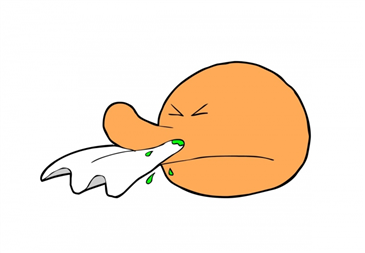 